Form 3 mathematics marking scheme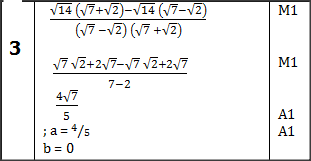 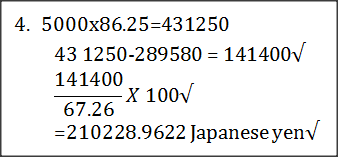 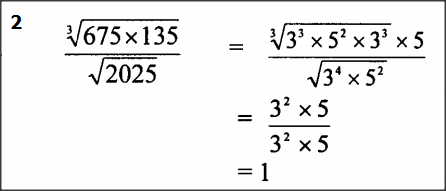 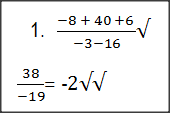 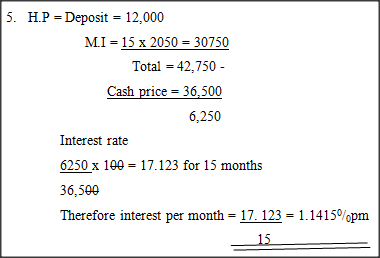 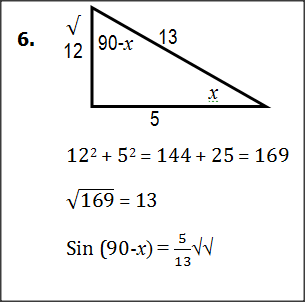 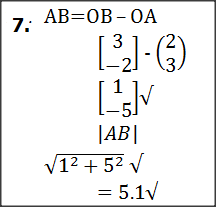 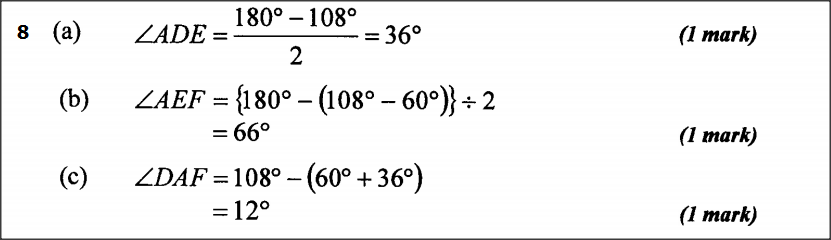 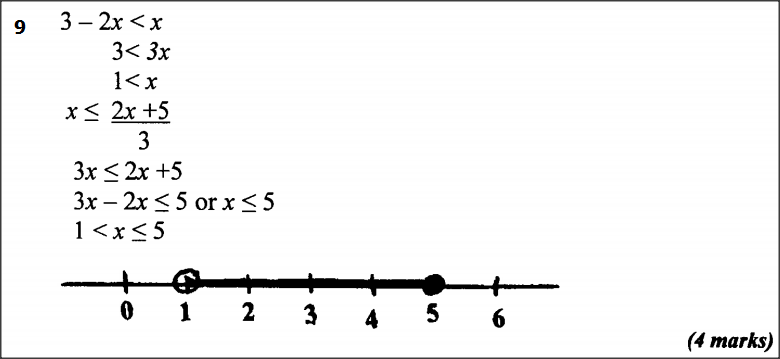 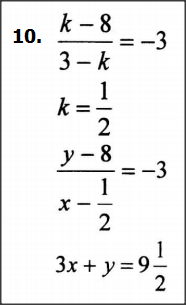 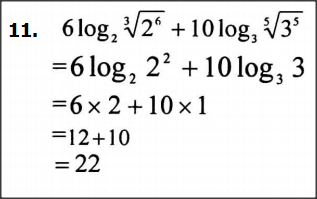 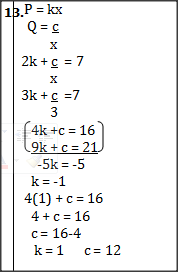 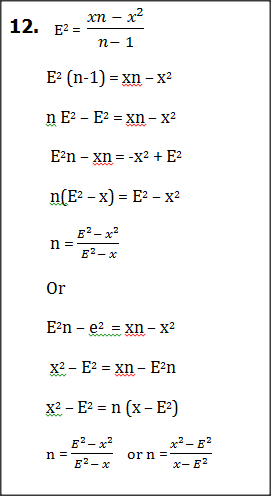 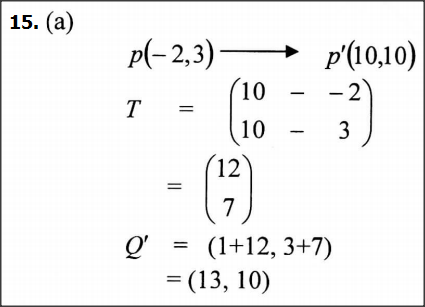 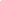 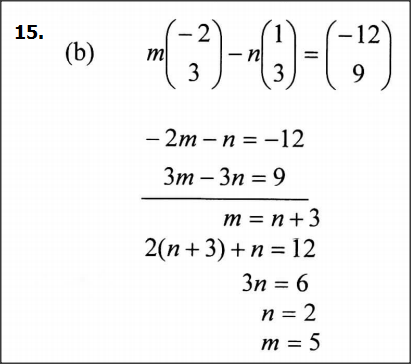 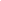 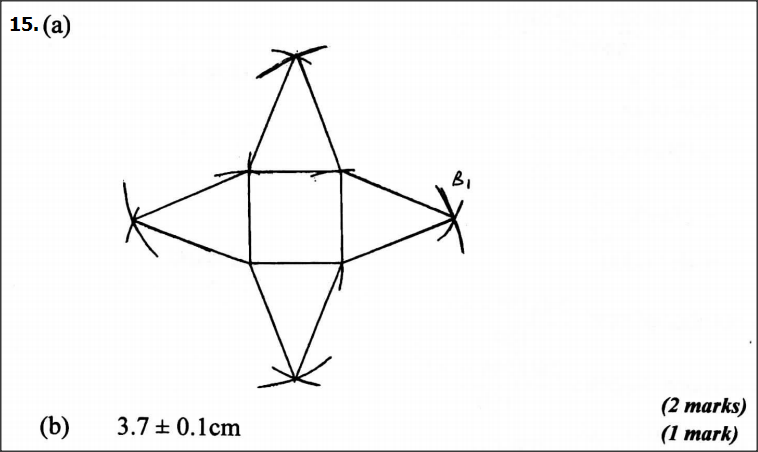 17.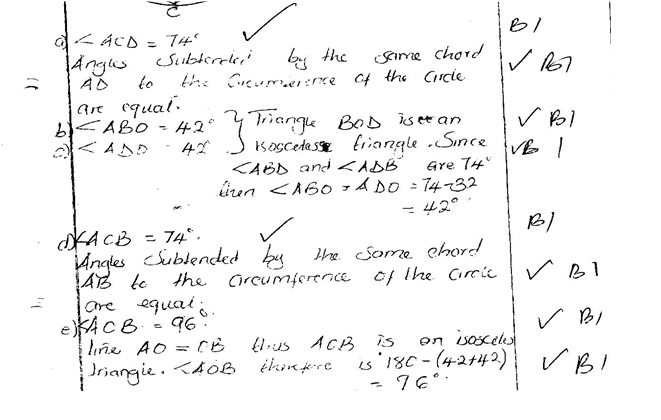 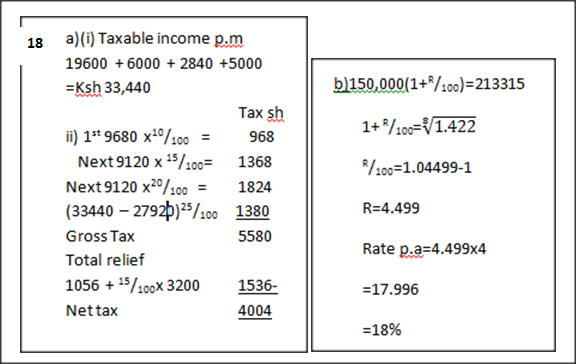 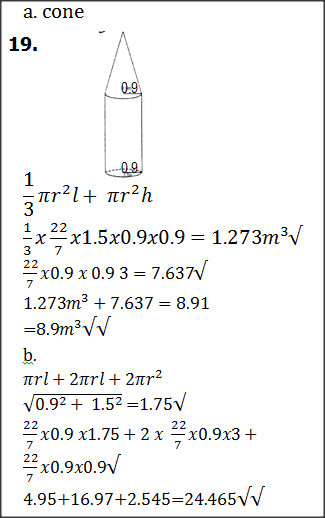 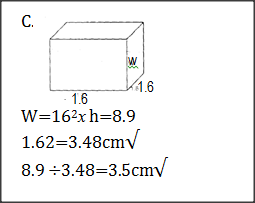 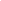 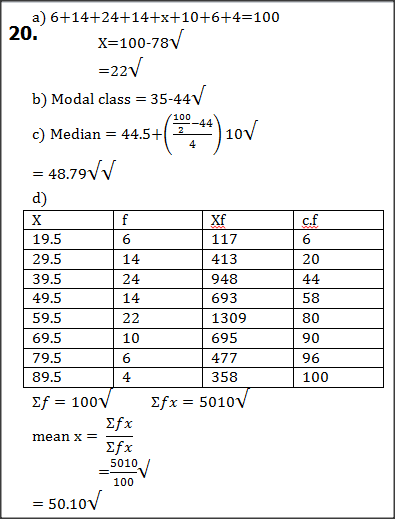 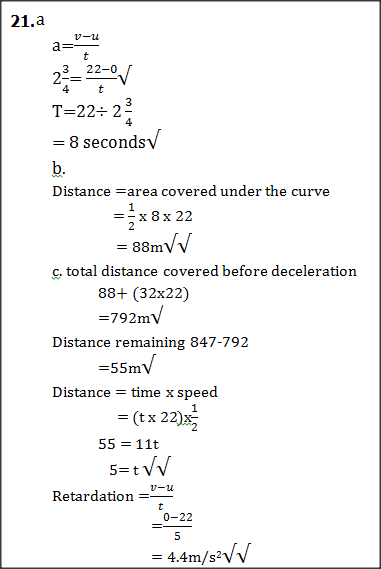 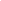 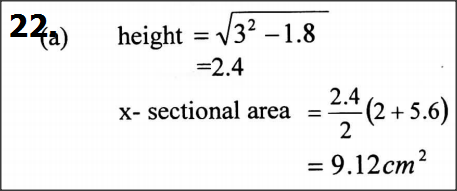 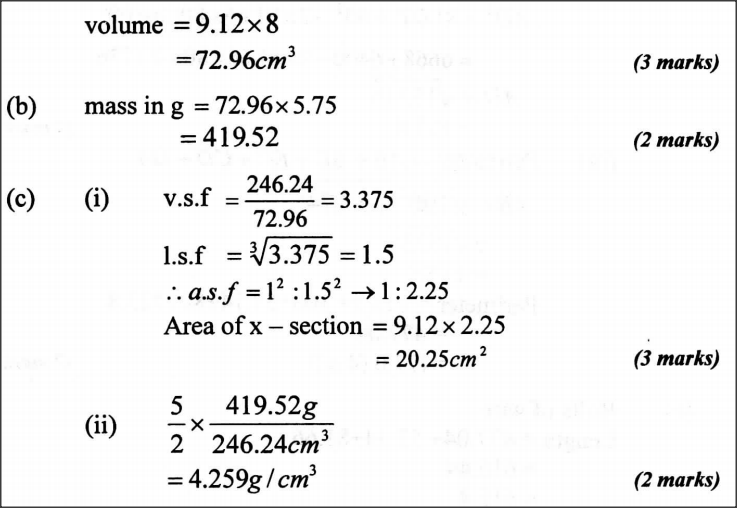 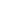 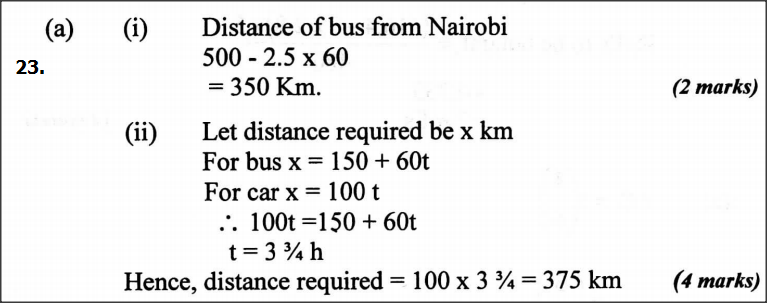 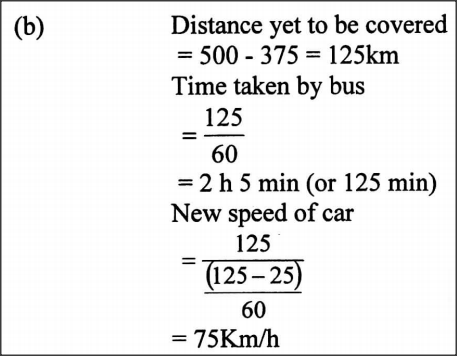 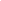 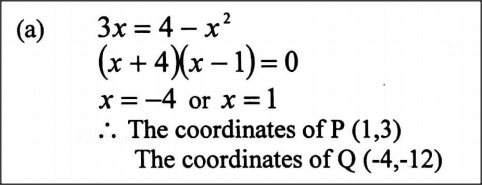 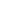 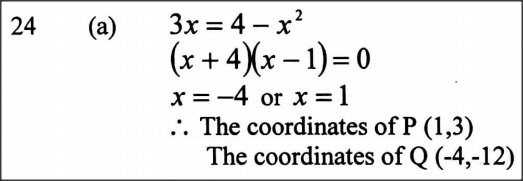 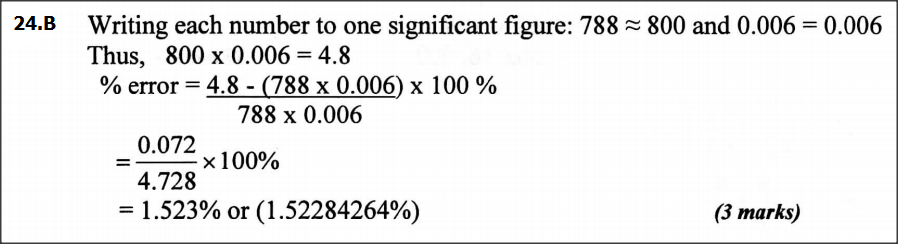 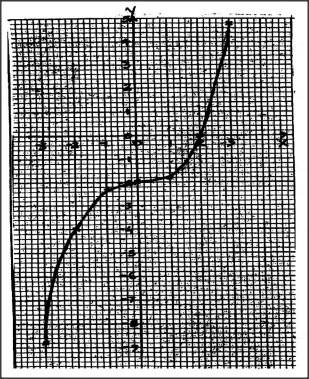 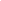 